Oblastný futbalový zväz Považská Bystrica, Ilava a Púchov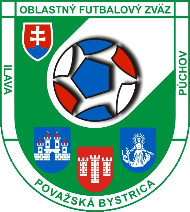       Športovcov 2115/51, 017 01 Považská Bystrica      Tel.: 0915 764 565      E-mail: sekretar@obfzpb.sk        Internet: www.obfzpb.skPROPOZÍCIETurnaj prípravky ObFZ Považská Bystrica v spolupráci s mestom Považská Bystrica o pohár predsedu KM ObFZ PB Usporiadateľ      : 	KM - ObFZ Považská Bystrica Miesto             :         Volejbalová ŠH v PúchoveTermín            :  	23.2.2020 Kategória        :         hráči narodení po 1.1.2007 a mladší, v prípade dievčat platí výnimka po                                       01.01.2006 a mladšieŠtartovné	 : 	náklady za prenájom haly hradí usporiadateľHrací čas                   1x20 min.každý s každým 2.min.prestávkaa systém           :         ranná skupina od 7,30-12,30                                    poobedná skp.od 12,30-16,30Poradie v skupinách    :	rozhoduje: počet bodov, väčší počet strelených gólov,vzájomný zápas,                                     gólový rozdiel, rozstrel z pokutových kopovÚčastníci         :        ranná skupina: Kolačín,Domaníža,PružinaPúchov,Ilava                                      poobedná skupina:Streženice,Púchov,L.Rovne,BelušaStrava              :	občerstvenie si zabezpečí každý účastník na vlastné náklady, pitný                                      režim zabezpečí usporiadateľPočet hráčov   :	počet hráčov 4+ 1 Počet hráčovna súpiske	 :          počet hráčov jedného mužstva je neobmedzený  Lopta              :          lopta veľkosť č. 4 s nízkym odskokomRozhodcovia    :	Zabezpečí KR ObFZ Pov. Bystrica                                                                                                                                                   Pravidlá          :         striedanie hokejovým spôsobom vo vymedzenom priestore, hrá sa                                     z oboch strán na čiary (auty sa kopú), čas na rozohratie autu  alebo                                   trestného kopu je 5 sekúnd, vzdialenosť múru od lopty pri zahrávaní                                   trestných kopov je 5 metrov.                                   VYPICHOVANIE LOPTY TZV. KĹZAČKOU HRÁČOM, BRANKÁROM                                                  V SÚBOJI JE ZAKÁZANÉ, toto sa netýka brankára vo vlastnom PÚ.Hra brankára :      ak lopta opustí HP za bránkovou čiarou mimo priestor brány, 1) brankár rozohráva loptu do hry rukou tak, že  lopta sa musí dotknúť vlastnej polovice HP, alebo si ju preberie hráč na vlastnej polovici HP. Pri porušení R nariaďuje PVK zo stredu HP proti družstvu, ktorého brankár sa previnil. 2) brankár nemôže vykopnúť ani vyhodiť loptu cez polovicu HP, musí ju rozohrať tak, že sa jej dotkne spoluhráč na vlastnej polovici HP. Pri porušení R nariaďuje PVK zo stredu HP proti družstvu, ktorého brankár sa previnil. Položením lopty brankárom na HP je lopta v hre (ak súper odoberie loptu brankárovi po položení lopty na HP a dosiahne gól,  tento platí). 3) brankár môže rozohrať loptu nohou cez pol ihriska len v prípade, že loptu bola stále v hre, čiže neopustila hraciu plochu a vtedy môže streliť aj gól .                                                                                                                                                                                                                                                                 Pokutový  kop       :	zo vzdialenosti 7 mŠportová výstroj   :	každé družstvo si prinesie 1 sadu dresov(druhú sadu môžu nahradiť     		aj rozlišovacie vesty). Každý hráč musí mať chrániče, štulpne, riadne  		upravený dres a športovú halovú obuv- halovky a pod.- nie čierne   		podrážky! Vylúčenie hráčov:     pri priestupku proti pravidlám alebo nešportovému správaniu rozhodca                                       hráča vylúči ale tréner si ho nahradí hráčom z lavičky.         Štart                :	je povolení hráčom po 1.1.2007 a mladšíSúpisky           :	súpisky s menami, číslami dresov s ktorými budú hráči  hrať a reg.družstiev  		preukazy odovzdá vedúci mužstva na technickej porade, ktorá bude                                       o 07.30 hod. Tlačivo na súpisky sa nachádza na stránke ObFZ v sekcii tlačivá a dokumenty.  Vyplnia sa iba kolónky pre číslo dresu, priezvisko a meno, Dátum Narodenia, tréner, vedúci a názov klubu. Súpisky v dvojitom vyhotovení si treba doniesť vyplnené už na poradu  !!!!!!Prezentácia     :   	o 07.30  ranná skupina, 12,30 poobedná skupinaVyhodnotenie:	vyhodnocuje sa : prvá trojica, najlepší strelecKontakt           :		sekretár ObFZ p. Petríková Viera: 0915 764 565                                                                Solík Stanislav   0910 387 028V Považskej Bystrici      22.1.2020                           Obfz Pov. Bystrica : Stanislav Solík                                                                                                                     Predseda KM